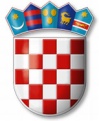 REPUBLIKA HRVATSKAVARAŽDINSKA ŽUPANIJAGOSPODARSKA ŠKOLA VARAŽDINPOZIVnaSJEDNICU ŠKOLSKOG ODBORAkoja će se održati u SRIJEDU, 15. 6. 2016. godine s početkom u 7,00 sati u Gospodarskoj školi VaraždinDNEVNI RED:Davanje suglasnosti ravnateljici za zaključivanje i potpisivanje Ugovora o dodjeli financijske potpore  s Agencijom za mobilnost i programe Europske unije vezano uz projekt Erasmus+ RaznoPredsjednik Školskog odbora:Tomislav Purgarić, prof.